住之江インクルーシブ教育支援センター　<支援・相談>地域支援　～個別支援編　～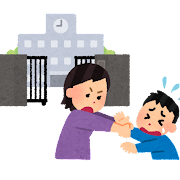 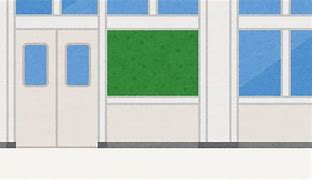 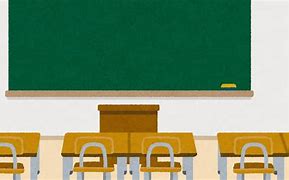 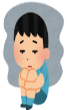 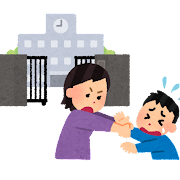 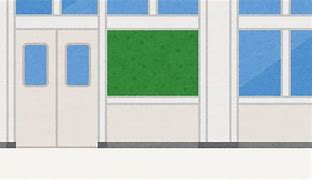 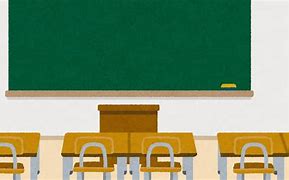 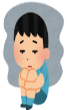 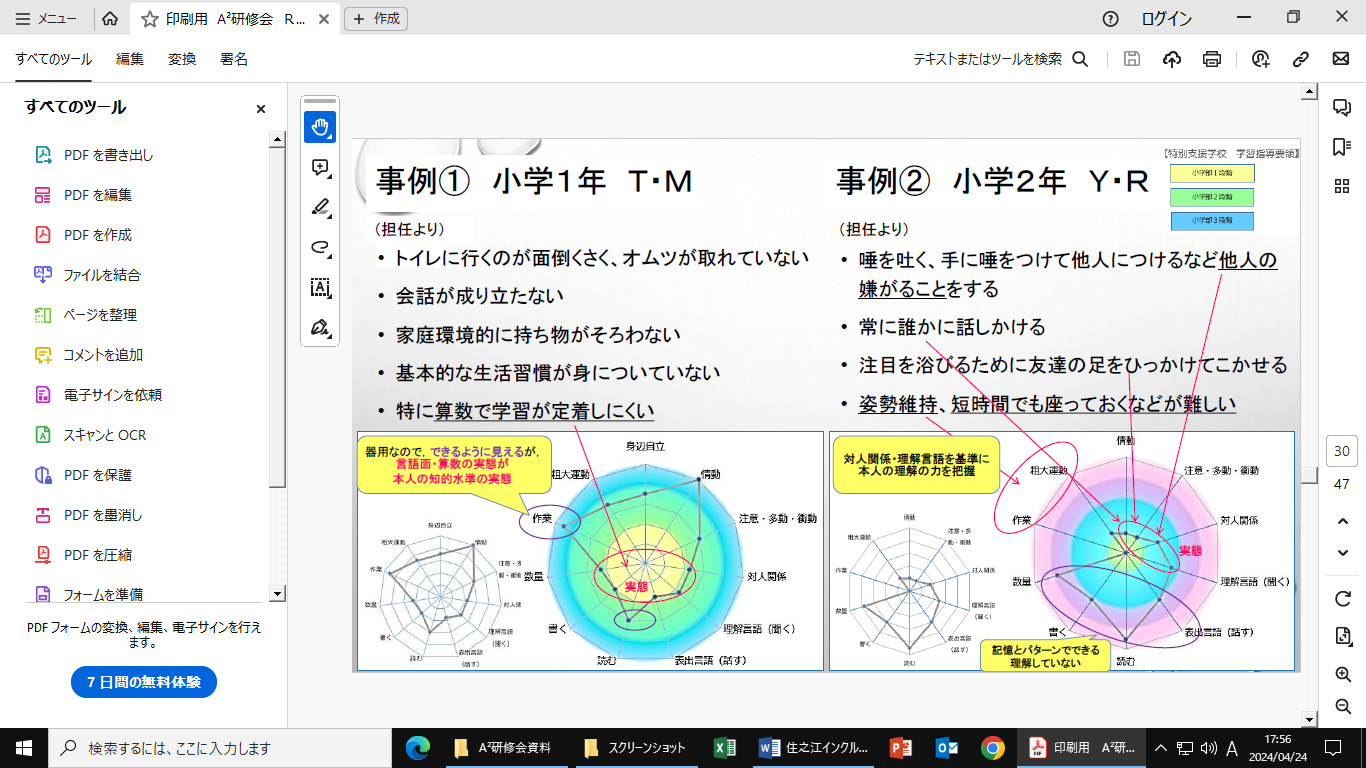 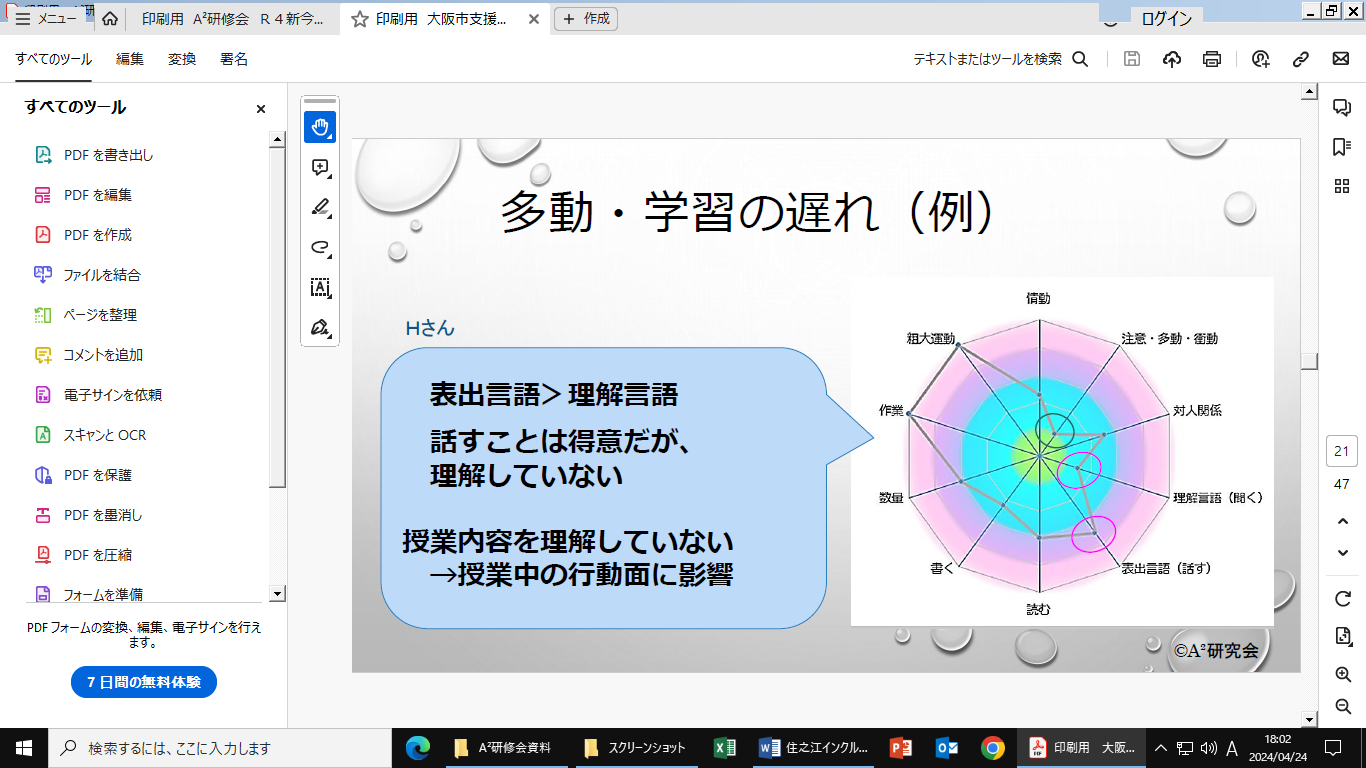 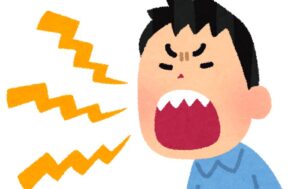 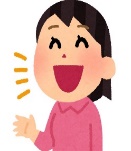 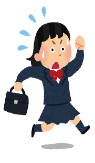 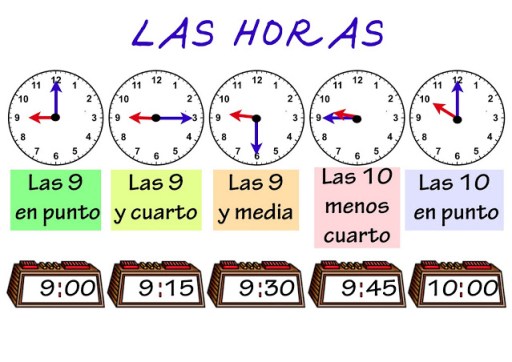 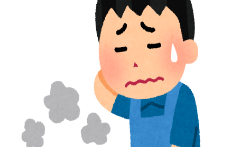 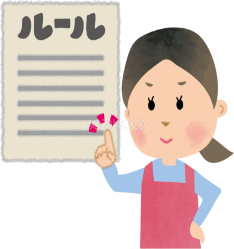 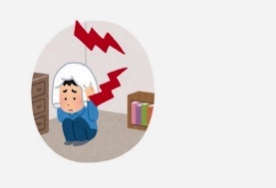 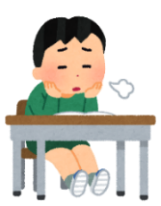 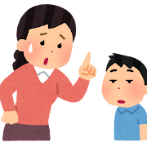 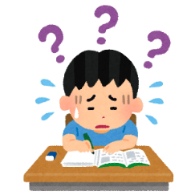 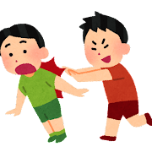 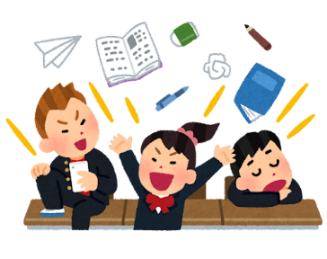 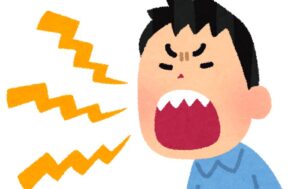 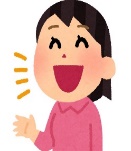 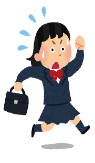 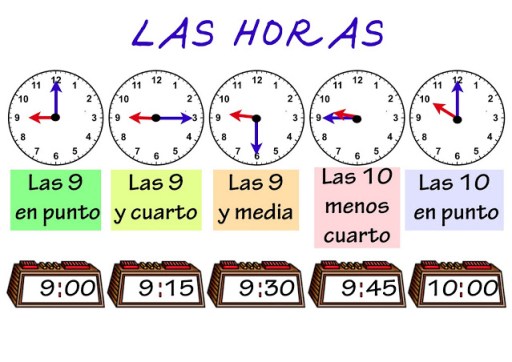 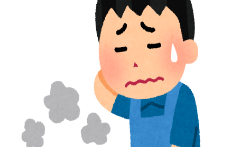 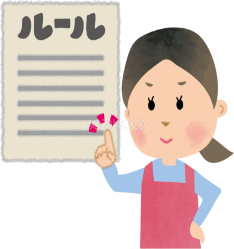 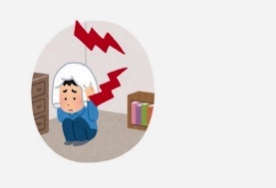 